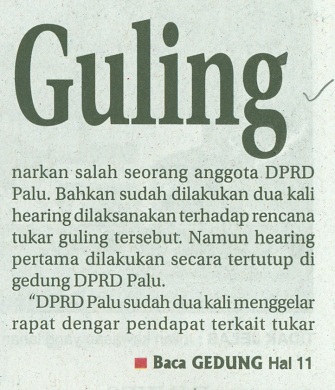 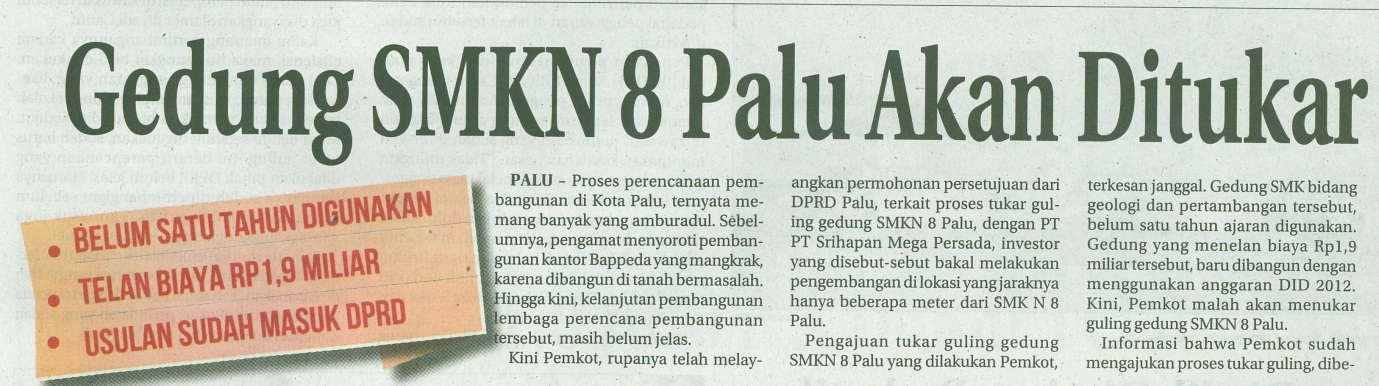 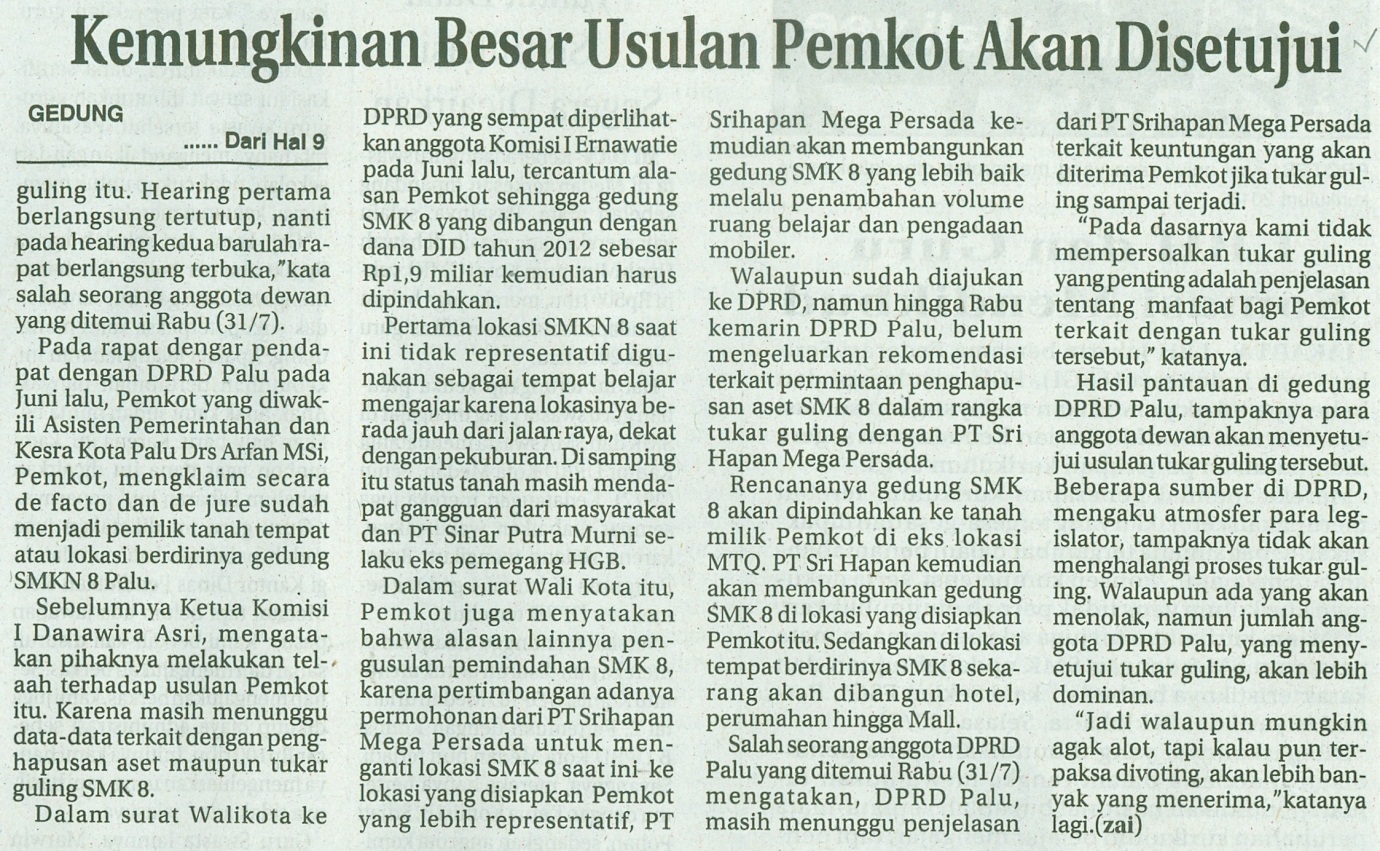 Harian    	:Radar SultengKasubaudSulteng IHari, tanggal:Kamis, 01 Agustus 2013KasubaudSulteng IKeterangan:Halaman 09  Kolom 03-06; Hal. 11 Kol. 16-19KasubaudSulteng IEntitas:Kota PaluKasubaudSulteng I